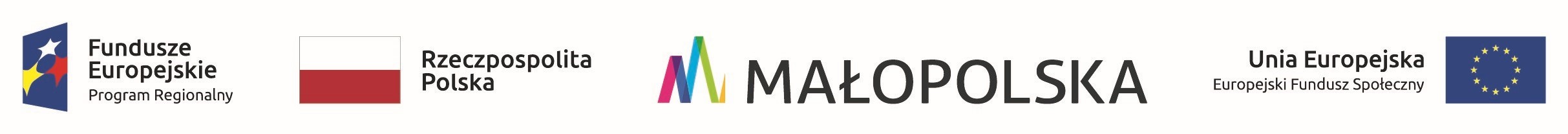 Załącznik nr 1              DEKLARACJA UCZESTNICTWA DZIECKA W ZAJĘCIACH realizowanych w ramach projektu pn. „Małopolska tarcza Antykryzysowa – Pakiet Edukacyjny II. Realizacja wsparcia szkół i placówek oświatowych – Grant 3.” w Szkole Podstawowej nr 1 im. Królowej Jadwigi w PcimiuJa niżej podpisana/y ……………………………………………………………………………….     (imię i nazwisko rodzica/ opiekuna prawnego)  …………………………………………………………………………………. (adres zamieszkania rodzica/opiekuna prawnego) …………………………………………………………………………………. (telefon kontaktowy, adres e-mail rodzica/opiekuna prawnego) Zgłaszam udział mojego dziecka …………………………………………………..                                                                (imię/imiona i nazwisko dziecka) PESEL dziecka ……………………………………………….. …………………………………………………………………………………. (adres zamieszkania dziecka) do udziału w zajęciach dodatkowych: 	                        Pcim, …………………………….			……………………………………………….                                                         		                    (data)	 			        (podpis rodzica/opiekuna prawnego)	  	 	 	        L.P RODZAJE ZAJĘĆ  1. Koło zainteresowań „Poznaj otaczający nas świat”  2. Koło zainteresowań „Wokół życia”3. Koło zainteresowań „Młody badacz”